TILKYNNING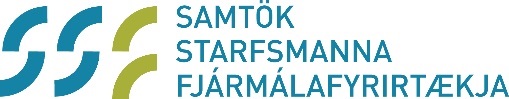 um framboð til stjórnar SSF, kjörtímabilið 2016-2019.Ég býð mig fram í eftirfarandi embætti í stjórn SSF (eingöngu heimilt að bjóða sig fram í tvö embætti):Formaður SSF1. varaformaður SSF2. varaformaður SSFMeðstjórnandi í stjórn SSF (8)Nafn: _________________________________Kt.: _____________________________Netfang: _________________GSM: _________________Vinnustaður:  __________________Starfsaldur hjá fjármálafyrirtæki: _______Nokkur orð ,,Af hverju á að kjósa þig“ (hámark 150 orð): __________________________________________________________________________________________________________________________________________________________________________________________________________________________________________________________________________________________________________________________________________________________________________________________________________________________________________________________________________________________________________________________________________________________________________________________________________________________________________________________________________________________________________________________________________________________________Dags. Undirskrift_____________________________________________Sendist til Samtaka starfsmanna fjármálafyrirtækja, Nethyl 2e, 110 Reykjavík eða skannað afrit á hilmar@ssf.is fyrir lok dags 9. febrúar 2016. Einnig má senda mynd á rafrænu formi á hilmar@ssf.is.